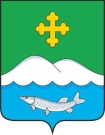 Администрация Белозерского муниципального округаКурганской областиПОСТАНОВЛЕНИЕот 1 декабря 2022 года   №402             с. БелозерскоеОб утверждении Положения о создании и организации деятельности муниципальной пожарной охраны, порядке взаимоотношений муниципальной пожарной охраны с другими видами пожарной охраны на территории Белозерского муниципального округа Курганской областиВ соответствии с федеральными законами от 21.12.1994 г. №69-ФЗ «О пожарной безопасности», от  г. №131-ФЗ «Об общих принципах организации местного самоуправления в Российской Федерации», Законом Курганской области  от 31.. №17 «О пожарной безопасности в Курганской области»,  в целях организации деятельности муниципальной охраны Белозерского муниципального округа Курганской области,  Администрация Белозерского муниципального округа ПОСТАНОВЛЯЕТ:1. Утвердить Положение о создании и организации деятельности муниципальной пожарной охраны, порядке взаимоотношений муниципальной пожарной охраны с другими видами пожарной охраны на территории Белозерского муниципального округа Курганской области согласно приложению 1  к настоящему постановлению.2. Утвердить Места дислокации, зданий и помещений подразделений муниципальной пожарной охраны Белозерского муниципального округа Курганской области согласно приложению 2  к настоящему постановлению.3. Настоящее постановление разместить на официальном сайте Администрации Белозерского муниципального округа в информационно-телекоммуникационной сети «Интернет». 4. Контроль за выполнением настоящего постановления возложить на первого заместителя Главы Белозерского муниципального округа, начальника управления социальной политики.Глава  Белозерского муниципального округа                                                              А.В. ЗавьяловПОЛОЖЕНИЕо создании и организации деятельности муниципальной пожарной охраны,
порядке взаимоотношений муниципальной пожарной охраны
с другими видами пожарной охраны на территории
Белозерского муниципального округа Раздел I. Общие положения1. Настоящее Положение о создании и организации деятельности муниципальной пожарной охраны, порядке взаимоотношений муниципальной пожарной охраны с другими видами пожарной охраны на территории Белозерского муниципального округа Курганской области (далее - Положение) разработано в соответствии с федеральными законами от 06.10.2003 г. №131-ФЗ «Об общих принципах организации местного самоуправления в Российской Федерации», от 21.12.1994 г. №69-ФЗ «О пожарной безопасности» и определяет цели, задачи, порядок создания, организацию деятельности, финансовое и материально - техническое обеспечение муниципальной пожарной охраны Белозерского муниципального округа Курганской области (далее – Белозерского округа), порядок ее взаимодействия с другими видами пожарной охраны.2. Основные понятия, используемые в настоящем Положении, применяются в том же значении, что и в Федеральном законе от 21.12.1994 г. № 69-ФЗ «О пожарной безопасности».3. Муниципальная пожарная охрана (далее - МПО) является одним из видов пожарной охраны и создается с целью организации профилактики пожаров, их тушения и проведения аварийно-спасательных работ (за исключением профилактики пожаров на объектах, критически важных для национальной безопасности страны, других особо важных пожароопасных объектах, особо ценных объектах культурного наследия России, перечень которых утверждается Правительством Российской Федерации, а также при проведении мероприятий федерального уровня с массовым сосредоточением людей) на территории Белозерского округа.4. В своей деятельности МПО Белозерского округа руководствуется Конституцией Российской Федерации, федеральными законами и иными нормативными правовыми актами РФ, нормативными правовыми актами Курганской области и МЧС России, муниципальными правовыми актами, регулирующими вопросы пожарной безопасности, а также настоящим Положением.Раздел II. Основные цели, задачи, функции и полномочия МПО Белозерского округа5. Основными задачами МПО Белозерского округа являются:- организация и осуществление профилактики пожаров на территории Белозерского округа;- организация и осуществление тушения пожаров и проведения аварийно-спасательных работ на территории округа.6.  Основными функциями МПО являются:- анализ и прогнозирование состояние пожарной безопасности на территории Белозерского округа, подготовка в установленном порядке и внесение на рассмотрение Главе Белозерского округа предложений по совершенствованию мер пожарной безопасности;- участие в разработке муниципальных правовых актов, регулирующих вопросы обеспечения пожарной безопасности;- планирование и контроль за реализацией планируемых мероприятий, требований нормативных актов в области обеспечения пожарной безопасности;- осуществление взаимодействия с органами социальной защиты по вопросам соблюдения мер пожарной безопасности соответствующим контингентом, требующим внимание органов социальной защиты;- организация и проведение противопожарной пропаганды на территории Белозерского округа;- поддержание в постоянной готовности к тушению пожаров и проведению аварийно-спасательных работ, определение потребности в приобретении пожарной и аварийно-спасательной техники, пожарнотехнического вооружения, оборудования и средств связи, в соответствии с нормами, установленными законодательством Российской Федерации;- организация подготовки личного состава в соответствии с требованиями руководящих документов;-  содействие физическому совершенствованию личного состава;- организация эксплуатации зданий, сооружений, пожарной, аварийно-спасательной, специальной и другой техники, оборудования, снаряжения, средств связи, закрепленного на праве оперативного управления;- организация и осуществление взаимодействия с подразделениями всех видов пожарной охраны;- информирование Администрации и населения Белозерского округа о состоянии пожарной безопасности на территории Белозерского округа;- участие в тушении ландшафтных (природных) пожаров и проведению аварийно-спасательных работах;- участие в ограничении или запрещении доступа к местам пожаров, а также зонам аварий, катастроф и иных чрезвычайных ситуаций; - участие в ограничении или запрещение движения транспорта и пешеходов на прилегающих к ним территориях;- организация воспитательной работы, проведение мероприятий по укреплению дисциплины среди личного состава и соблюдению законности.7. В целях решения стоящих задач и выполнения возложенных функций МПО вправе:- вносить в установленном порядке Главе Белозерского округа предложения по разработке и реализации первичных мер пожарной безопасности, а также об установлении на территории особого противопожарного режима;- взаимодействовать со средствами массовой информации по вопросам оперативно-служебной деятельности МПО Белозерского округа, пожарной безопасности, проведения противопожарной пропаганды и обучения населения правилам пожарной безопасности;- совершать иные действия, способствующие выполнению возложенных на муниципальную пожарную охрану функций.Раздел III. Порядок создания МПО Белозерского округа  и организация ее деятельности8. МПО Белозерского округа создается по решению Главы Белозерского округа в составе территориальных отделов Администрации Белозерского округа.9. Порядок привлечения сил и средств МПО для тушения пожаров и проведения аварийно - спасательных работ:- в границах Белозерского округа в соответствии с расписанием выезда подразделений Белозерского местного пожарно-спасательного гарнизона для тушения пожаров и проведения аварийно-спасательных работ на территории Белозерского округа, согласованного и утвержденного установленным порядком; - за границы территории округа выезда в соответствии с Планом привлечения сил и средств территориального пожарно-спасательного гарнизона Курганской области для тушения пожаров и проведения аварийно-спасательных работ на территории Курганской области для тушения пожаров и проведения аварийно-спасательных работ, согласованного и утвержденного установленным порядком;   10. Численность и место дислокации подразделения муниципальной пожарной охраны определяются Главой Белозерского округа по предложению руководителя Отдела  по вопросам ГО и ЧС Администрации Белозерского округа (далее – Отдел ГОЧС).11. В МПО принимаются граждане Российской Федерации, соответствующие требованиям, установленным законодательством Российской Федерации (далее - работники МПО).12.  Работники муниципальной	пожарной охраны проходят соответствующую специальную первоначальную подготовку по разработанным программам. Лица, не прошедшие первоначального обучения, к самостоятельной работе не допускаются.13. На работников МПО распространяется законодательство Российской Федерации о труде и социальном страховании.14. Работники МПО в целях защиты своих профессиональных, социальных и иных прав и законных интересов могут объединяться и вступать в профессиональные союзы, ассоциации, объединения пожарной охраны на добровольной основе и в соответствии с законодательством Российской Федерации.15. Непосредственное  руководство подразделением осуществляет руководитель территориального отдела Администрации Белозерского округа, на подведомственной территории которого расположено подразделение МПО.Раздел IV. Организация взаимодействия МПО Белозерского округа  с другими видами пожарной охраны 16. Подразделения МПО Белозерского округа взаимодействуют с подразделениями пожарной охраны всех видов (в соответствии с Федеральным законом «О пожарной безопасности») по вопросам обеспечения пожарной безопасности в формах, не противоречащих законодательству Российской Федерации.17. Основным направлением взаимодействия является осуществление совместных действий по предупреждению и тушению пожаров на территории Белозерского округа.Раздел V. Финансовое и материально-техническое обеспечение деятельности МПО Белозерского округа 18. Финансовое и материально-техническое обеспечение деятельности муниципальной пожарной охраны является расходным обязательством Администрации Белозерского округа и осуществляется в установленном порядке за счет средств местного бюджета Белозерского округа и иных не запрещенных законодательством источников.Управляющий делами, начальник управления делами                                                                       Н.П. ЛифинцевМеста дислокации и численный состав подразделений муниципальной пожарной охраны Белозерского муниципального округа Курганской областиУправляющий делами, начальник управления делами                                                                         Н.П. ЛифинцевПриложение 1к постановлению Администрации          Белозерского муниципального округа от 1 декабря 2022 года   №402«Об утверждении Положения о создании и организации деятельности муниципальной пожарной охраны, порядке взаимоотношений муниципальной пожарной охраны с другими видами пожарной охраны на территории Белозерского муниципального округа Курганской области»Приложение 2к постановлению Администрации          Белозерского муниципального округа от «___»_______________ 2022 года   №____«Об утверждении Положения о создании и организации деятельности муниципальной пожарной охраны, порядке взаимоотношений муниципальной пожарной охраны с другими видами пожарной охраны на территории Белозерского муниципального округа Курганской области»№ п/пНаименование подразделенияАдрес места дислокации подразделенияКоличество штатных еденицТип, марка транспортного средстваКоличество единиц техники1МПО Нижнетобольноес. Нижнетобольное4,5АЦ-40 (131)12МПО Рычковос. Рычково4,5АЦ-40 (53)13МПО Ягоднаяд. Ягодная4,5АЦ-3,5-8 (33086)    14МПО Светлый Долс. Светлый Дол5,0АЦ-30 (53)15МПО Пьянковос. Пьянково4,5АЦ-30 (66)16МПО Зюзинос. Зюзино4,5АРС-1417МПО Белозерскоес. Белозерское4,5АЦ-3,5-40 (33086)18МПО Першинос. Першино4,5АЦ-40 (131)19МПО Скопинос. Скопино4,5АЦ-30 (66)110МПО Боровскоес. Боровское9,0АЦ-40 (131)АРС-14211МПО Боровлянкап. Стеклозавод 5,0АЦ-40 (131)АЦ-40 (131)212МПО Вагинод. Мясникова4,5АЦ-40 (53)113МПО Новодостоваловос. Новодостовалово5,0АЦ-40 (131)114МПО Скатыс. Скаты4,5АЦ-30 (66)115МПО Памятноес. Памятное4,5АЦ-30 (66)116МПО Камаганс. Большой Камаган4,5АЦ-30 (66)117МПО Зарослоед. Большое Зарослое4,5АЦ-40 (53)118МПО Баяракс. Баярак4,5АРС-14119МПО Речкинод. Екимово4,5АЦ-30 (53)1